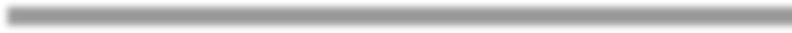 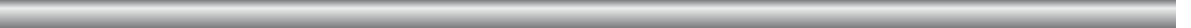 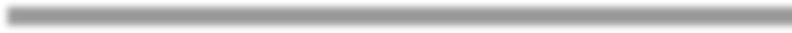 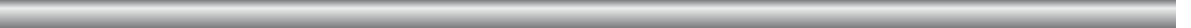 NEVEZÉSI LAP SZILVESZTERI PORSCHE M5 AUDI REGATTAKormányos neve:	............................................................................................Kormányos telefonszáma:06 ....................................................................................Legénység 1:	............................................................................................................Legénység 2:	............................................................................................................Legénység 3:	............................................................................................................Legénység 4:	............................................................................................................Legénység 5:	............................................................................................................Legénység 6:	............................................................................................................Legénység 7:	............................................................................................................Legénység 8:	............................................................................................................Legénység 9:	............................................................................................................Számlázási adatok:Számlázási név:	............................................................................................................Számlázási cím:	............................................................................................................Előzetes nevezés leadható jelen nevezési lap kitöltésével e-mailben: info@bavaria.huA személyenkénti 9.000 Ft bruttó nevezési díjat (12 év alatt 5.000 Ft) kérjük a Royal Marina Kft. CIB Bank-nál vezetett, 10702301-66589251-51100005 számú bankszámlára átutalni szíveskedjenek.Az előzetes nevezést csak a kitöltött nevezési lap megküldésével és a nevezési díj együttes megfizetése esetén tudjuk regisztrálni.  Egy hajón legalább 7, de legfeljebb 10 fős csapatok nevezhetnek.Amennyiben megfizetésre kerül a 7 fős csapat nevezési díja, úgy akár már 5 fős csapatok is versenyezhetnek.Várjuk egyéni versenyzők, vagy kisebb, 2-3 fős csapatok jelentkezését is a versenyre, akik ebben az esetben nevezési sorrendben kerülnek egy hajó csapatába.Alulírott, mint a vitorláshajó felelős vezetője, tulajdonosa kijelentem, hogy a versenyen saját felelősségemre indulok és veszek részt, illetve minden résztvevő a saját felelősségére vitorlázik. A verseny szabályait ismerem, a verseny ideje alatt esetlegesen részemre vagy általam okozott károkért a rendezők felé semmiféle anyagi és jogi követelést nem támasztok. Alulírott, mint a csapat vezetője, a versenyzők felhatalmazása birtokában a fenti kötelezettségeket nevükben is vállalom.................................., 2014. év december ....... nap								.................................................................................									Kormányos aláírása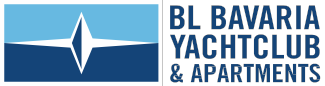 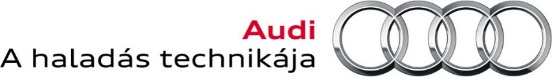 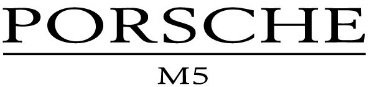 